4 сынып    Жаратылыстану    І тоқсан   І нұсқа1- тапсырма. Өсімдіктер қандай топтарға бөлінеді?А) төменгі саты, жоғарғы саты;                 Б)   топтарға бөлінбейді;В) қатпаршақталып бөлінеді;                         С)  тұқымымен бөлінеді;2-тапсырма. Әлемдегі ең ірі тұқым Сейщель палльмасының тұқымы. Оның жемісінің салмағы қанша?	А)  13-18кг      Б)  12-13кг         В) 12-18кг       С) 10-18кг3-тапсырма.  Тозаңдану деген не?А) гүлдің пайда болуы;       Б)  тозаңның жатынға түсуі;    В) тұқымның таралуы;        С)  гүлдің ашылуы4-тапсырма. Өсімдіктер мен олардың  топтары арасындағы сәйкестікті анықта.                            Раушан гүлі	жоғары  сатыдағы  өсімдікбалдыр	төменгі сатыдағы өсімдік5-тапсырма. Саңырауқұлақтардың көбейіп, таралуына көмектесетін құс А) Бүркіт     Б) Тоқылдақ         В)   Сарыбауыр шымшық    С) Құр6-тапсырма. Жер бетіндегі тіршілікті сақтап қалудың бірден бір жолыА) Жануарларды қорғау    Б) Гүлдерді қорғау    В) Құстарды қорғау  С)Өсімдіктерді қорғау  7-тапсырма. Қазақстанда тіршілік ететін бозқосаяқ немен қоректенеді?А) Көбелек, құмырқа, шөп   Б) Өсімдік жемісі, құмырсқа, жаңғақВ) Өсімдік жемісімен, дәнімен, шегірткемен, қоңызбенС) Шөп, көбелек, шегіртке, қоңызбен8-тапсырма. Біздің теріден, жүннен жсалған киімімізді  көбелек  жейді ма?А)   Көбелек зиян келтірмейді  жемейді             Б) Көбелек жұмыртқалап жейді  В) Жұмыртқадан шыққан дернәсілдері жейді    С) Көбелек жемейді9- тапсырма. Бунақденелілердің дамуында дәрнәсіл нешінші кезең болып табылады?А) Бірінші;       Б) Екінші;        В) Үшінші;         С) Төртінші;10- тапсырма. Түстерді ажырата алмайтын, қараңғыда жақсы көретін жануарлар тобы.А) Бунақденелілер                  Б) жыртқыштар        В) Өсімдікқоректілер            С)Қосмекенділер11- тапсырма. Өсімдікқоректі  жануарлардың сипаттамасы.А) Түстерді жақсы ажыратады;              Б) Қараңғыда жақсы көреді;    В) Басқа жануарлармен қоректенеді;         С) Олардың денесі қатпаршақтан тұрады;12-тапсырма. Кестеден дұрыс қоректік тізбек тап. А) өсімдік- теңбіл бұғы- жолбарыс;         Б)  қоян-бидай-түлкі;В)  гүл-аю-баларасы;                                     С)  тауық-бақа-жұлдызқұрт;13- тапсырма. Швейцариялық өнертапқыш Жорж Местраль қандай жаңалық ашты?А) Микроскоп ойлап тапты   Б) Жапсырма ойлап тапты   В) Таразы ойлап тапты С) Сағат ойлап тапты14- тапсырма. Жер қойнауындағы пайдалы қазбаларды табуға көмектесетін ,әктас мол жерде өсетін гүлА) Лала       Б)  Адонис     В)  Гербера   С) Қызғалдақ15-тапсырма. Тұқымдары су арқылы таралатын өсімдікА) бақбақ,тал, үйеңкі  Б) Ошаған,түйежапырақ, бетеге В) Атпақияр, асбұршақ, үрмебұршақ С) Кокос пальмасы, қандыағаш1-нұсқа кілті4 сынып    Жаратылыстану    І тоқсан   ІІ нұсқа1- тапсырма. Өсімдіктер  топтарын анықта.А)   топтарға бөлінбейді;                                Б) төменгі саты, жоғарғы саты;В) қатпаршақталып бөлінеді;                         С)  тұқымымен бөлінеді;2-тапсырма. Өсімдік өніп шығатын  бөлікті тап.А)  тұқым;    Б)  тозаңқап;           В) гүл;          С) қант3-тапсырма.  Тозаңдану деген не?А) гүлдің пайда болуы;     Б) тұқымның таралуы;        В)  гүлдің ашылуы   С)  тозаңның жатынға түсуі;    4-тапсырма  Тамыры болмаса да жоғары сатыдағы өсімдікке жататын,ылғалды ортада өсетін өсімдікА) Бақбақ    Б)  Мүк    В)Балдыр      С) Шөп5-тапсырма.  Жарық сүйгіш өсімдіктерді көрсет.А) қызғалдақ, қазжуа, астық дақылдарыБ ) қайың, терек, еменВ) саумалдық, қырықұлақС) балдыр,6-тапсырма. Қоңыз, көбелек, бал арасы қандай топқа жатады?А) бунақденелілерБ) сүтқоректілерВ) жыртқыштарС) өсімдікқор7-тапсырма. . Жер қойнауындағы пайдалы қазбаларды табуға көмектесетін ,әктас мол жерде өсетін гүлА) Лала       Б)  Адонис     В)  Гербера   С) Қызғалдақ8-тапсырма.Симбиоздық қатынасқа мысал болатын суретті белгіле (+). А)               Б)    В)   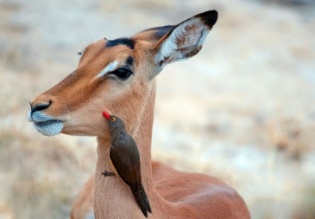 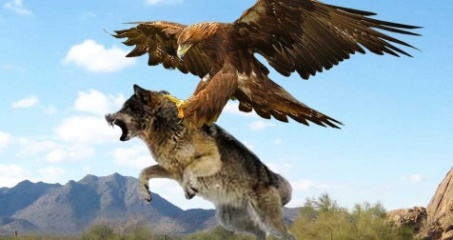 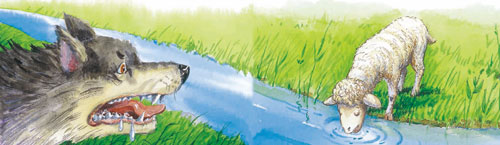 9-тапсырма. Гүлдер мен көбелектің арасындағы қатынасты симбиоз деуге бола ма?А) ия болады;                       Б) Жоқ болуы мү.мкін емес;  В) симбиоз тек жануарлар арасында;    С) барлық жауап дұрыс;10- тапсырма. Бунақденелілердің дамуында «қуыршақ» нешінші кезең болып табылады?А) Бірінші;       Б) Екінші;        В) Үшінші;         С) Төртінші;11- тапсырма.  Өсімдікқоректі  жануарлардың сипаттамасы.А) Түстерді жақсы ажыратады;              Б) Қараңғыда жақсы көреді;    В) Басқа жануарлармен қоректенеді;         С) Олардың денесі қатпаршақтан тұрады;12-тапсырма. Дұрыс қоректік тізбек тап. А) өсімдік- түлкі- жолбарыс;                      Б)  бидай-қоян-түлкі;В)  гүл-аю-баларасы;                                     С)  тауық-бақа-жұлдызқұрт;13- тапсырма. Ұлттық саябақ деп қандай жерді айтамыз?А) Қорықтың бір түрі;     Б) Табиғаты өзгеріссіз сақталатын, мемлекет қорғауына алынған аумақ;  В) Саяхатшылар мен тынығушыларға рұхсат етілмеген аймақ;   С)  Барлық жауап дұрыс;14- тапсырма. Біздің елімізде неше мемлекеттік қорық бар?А) 8;       Б) 9;    В) 10;     С) 12;15. Күн сәулесі аз түсетін,әрі ылғалы мол орман қай орман?          А) Қарағайлы орман Б) Қылқан жапырақты орман  В) Қайыңды орман  С) Шыршалы орман2-нұсқа кілті3-сынып Жаратылыстану  1-нұсқа1.Өсімдікте пигмент деп аталатын бояғыш зат болады оны не деп атауға болады?А) Фотосинтез деп атайды   Б) Хлорофиль деп атайды  В)Біріктіру деп атайды С)Жарық деп атайды2.Таудағы бунақденелілердің түсі ;А) Қара, жасыл    Б)Жылтыр қара   В)    Қызы, қоңыр  С) Қара,қоңырқай    3.Ашық кеңістікті мекендейтін жануарлар;А) Қарақұйрық,киік, арыстан,ақтүлкі   Б) Арыстан қасқыр,түлкі қоянВ) Қарақұйрық ,киік, түлкі,қасқыр.      С) Киік,ақтүлкі қасқыр,қосаяқ4.Жануарлардың басым көбі қай жерді мекен етеді?А) Тауды мекен етеді   Б) Кеңістікті мекен етеді.   В) Орманды мекен етеді.  С) Шалғынды мекен етеді5.Сүтқоректілердің тұяғына жабысып таралатын өсімдікті көрсет.А)  Бақбақ      Б) Түйежапырақ     В) Жолжелкен  С) Итошаған6.Барлық мүшесінде улы зат бар бұталы өсімдікА) Бөріжөке   Б) Жыңғыл  В) Сексеуіл   С) Тобылғы7.Қызыл кітап Қазақстанда қай жылы басылып шықты?А) 1987ж     Б) 1897ж  В) 1879ж    С)1978ж8. Қызылкітапқа енген елімізде жойылып бара жатқан өсімдік саны қанша?А) 800-ге жуық     Б)600-ге жуық    В) 650-ге жуық    С)  670- ке жуық9.Қазақстандағы ең көне болып саналатын ботаникалық бақ қай қалада құрылған?А) Павлодар    Б)  Семей     В) Петропавл    С)  Өскемен10.Тоғай дегеніміз не?А) Адам оларға қажет жағдайларды қолдан жасады  Б) Өзен бойында жабайы өскен ағаштар мен бұталарВ) Қарағайлы орман    С)   Тығыз өскен ормандағы өсімдіктер11.Ең жарық орманА) Қайыңды орман     Б) Шыршалы орман     В) Қарағайлы орман   С) Еменді орман12.Тыныштық күйде болғанда ағаш өсуінА) Тоқтатады    Б) Тез өседі    В) Белсенді болады   Ырғақ болады13.Ерте көктемде жуашығына ылғал мен қоректік зат жинайтын өсімдікА) Зағыпыран ,саумалдық, маранта   Б) Қызғалдақ,қазжуа, зағыпыран В) Саумалдық ,маранта,  қызғалдақ    С( Қызғалдақ саумалдық, маранта.14.Өсімдік тіршілігіне қолайсыз жағдайда не істейді?А) Тез өседі    Б) Жапырағы мен сабағына ылғал сақтайды   В) Тұқым түзеді  С)Жуашығын топыраққа көмеді15.Табиғи өсімдік бірлестігіА) бір жерде өсетін өсімдік тобы    Б) Биологиялық бақ    В) Қарағайлы орман  С) Шалғын 3-сынып Жаратылыстану  2-нұсқа1.Ырғақ дегенді қалай түсінесің?А) Қозғалыстардың қайталануы  Б) Тыныштық күйі   В) Белсенді өсу кезеңі С) Ұйықтау2.Фотосинтез А) Өсімдік жапырақтарын жасыл түске ендіредіБ) Жарықтың әсерінен өсімдік жапырағында оттек бөлінуі мен құнарлы заттар түзілу үдерісіВ) Өсімдік қалдығының бұзылу үдерісіС) Адам қолымен өсірілген өсімдік бірлестігіндегі үдеріс3.Жануарлардың басым көбі қай жерді мекен етеді?А) Тауды мекен етеді   Б) Кеңістікті мекен етеді.   В) Орманды мекен етеді.  С) Шалғынды мекен етеді4.Мұхит түбінде тіршілік ететін денесі жарық шығаратын жануарА) Балық  Б)  Кит      В) Дельфин   С) Акула5.Шөп қалың өсетін ашық даланы мепкендейтіндерА) Аю ,бұлан,жабайы қабан  Б) Қарақұйрық,түлкі, киік, арыстан  В) Кеміргіштер мен бунақденелілер    С) Бауырымен жорғалағыштар мен омыртқасыз жануарлар6. Тез ұшатын құстар қатарыА) Орман құстары     Б)  Тау құстары    В) Шалғынды дала құстары  С)Су қойма құстары7.Сүтқоректілердің тұяғына жабысып таралатын өсімдікті көрсет.А)  Бақбақ      Б) Түйежапырақ     В) Жолжелкен  С) Итошаған8.Жойылып бара жатқан шырша орманы қанша жылда қалпына келуі мүмкін?А) Қалпына келуі мүмкін емес  Б) 50 жылда қалпына келуі мүмкін  В) 150жылда қалпына келуі мүмкін С) 250 жылда қалпына келуі мүмкін9.Ертіс өзенін жағалап, белдеу болып өсен орманА) Қарағай орманы   Б) Қайың орманы   В) Шыршалы орман С) Емен орманы10. Өсімдік бірлестігі неге бейімделеді?А) Түзу әрі жапырағы жіңішке болып өсуге бейімделедіБ) Зиянкес жәндіктерден қорғанып, түрлі ауруларға қарсы тұруға бейімделедіВ) Топтасып өсуге бейімделедіС)Ұзақ уақыт бойы белгілі бір табиғат жағдайында өсуге бейімделеді11.Өсімдікте пигмент деп аталатын бояғыш зат болады оны не деп атауға болады?А) Фотосинтез деп атайды   Б) Хлорофиль деп атайды  В)Біріктіру деп атайды С)Жарық деп атайды12.Таудағы бунақденелілердің түсі ;А) Қара,жасыл    Б)Жылтыр қара   В)    Қызы,қоңыр  С) Қара,қоңырқай    13.Ашық кеңістікті мекендейтін жануарлар;А) Қарақұйрық,киік, арыстан,ақтүлкі   Б) Арыстан қасқыр,түлкі қоянВ) Қарақұйрық ,киік, түлкі,қасқыр.      С) Киік,ақтүлкі қасқыр,қосаяқ14.Ашық кеңістікте тіршілік етуге бейімделген  жануарларА)Ілбіс, арқар, қыран   Б) Аю ,бұлан, маймылВ) Арыстан,антилопа,дуадақ,бунақденелілерС) Жылан, қасқыр,түлкі,бұғы15. Шағыл мысығы қайда бейімделген?А) Ыстық шөлді жерлерге  Б) Ылғалды көлеңкелі жерлерге  В)Орманды жерлерге  С) Тропикалық орманды жерлерге Жаратылыстану 3-сынып 1-2 нұсқа кілті№123456789101112131415ААБР-ЖБ-ТБСВВББААББС№123456789101112131415БАСБААВААСАББВБ№1234567891011121314151-нБСАВВАСБВБВАББА№1234567891011121314152-нАБВАВБВВАББСАВА